COLEGIO: CPEM 46ASIGNATURA: INGLÉSCURSO: 2DO APROFESORA: ALICIA POCHETTINOFECHA: 26 DE MAYO DE 2020FECHA DE ENTREGA: 5 DE JUNIO DE 2020CORREO ELECTRÓNICO PARA ENVIAR SUS TRABAJOS Y CONSULTAS: aliv882@hotmail.comACUÉRDENSE DE PONER SU NOMBRE, CURSO Y COLEGIO EN CADA TRABAJO QUE ME ENVÍAN. GRACIAS!!!¡Hola 2do A!:Espero que estén muy bien! Acá les dejo un nuevo trabajito. Vamos a practicar un poco más el modo Imperativo que aprendimos en el trabajo práctico anterior. Quienes todavía no lo enviaron,  están a tiempo, pueden hacerlo! Recuerden trabajar siempre con un diccionario para buscar las palabras que no conocen.Les mando un abrazo! Good luck!!!Profesora Alicia TRABAJO PRÁCTICO N° 5PARA RECORDAR…EL MODO IMPERATIVO SE USA PARA DAR ÓRDENES, HACER UN PEDIDO, DAR UN CONSEJO, HACER UNA ADVERTENCIA, DAR INSTRUCCIONES. PARA FORMARLO, USAMOS DIRECTAMENTE EL VERBO SIN SUJETO (EJEMPLO: SIT DOWN). EL NEGATIVO, SE FORMA CON DON’T + EL VERBO (EJEMPLO: DON’T GO).VEAMOS LOS SIGUIENTES EJEMPLOS: 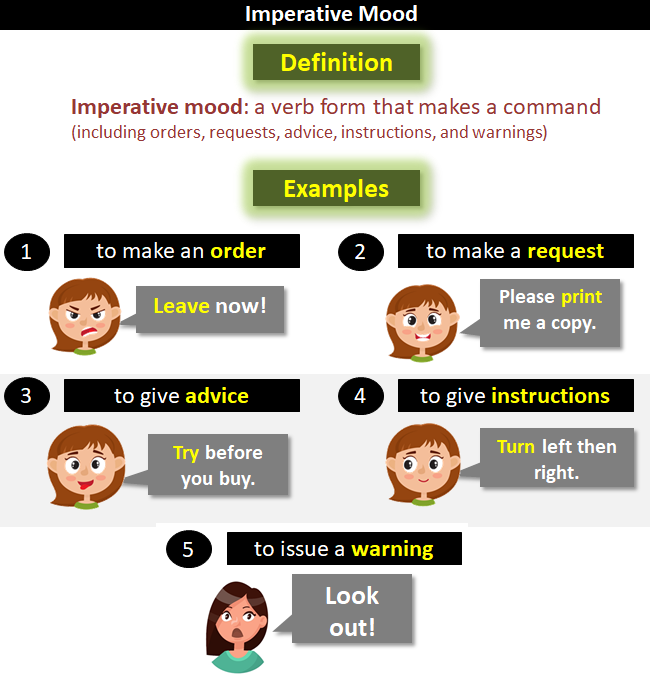 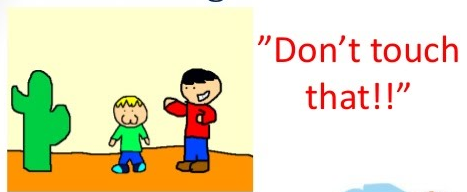 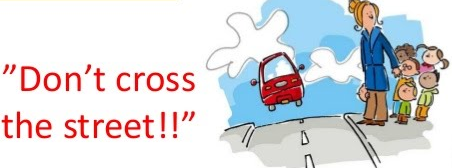 1) Complete the sentences with the correct form of the Imperative (positive or negative).a- ---DON’T GO-----upstairs. (not go)b- ---------------------- in this lake (not swim)c- -----------------------your homework now, please! (do)d- -----------------------during the lesson (not talk)e- -----------------------the instructions. (read)f- ------------------------the animals in the zoo. (not feed)g- ------------------------late for school (not be)h- ------------------------your mobile phones (switch off)i- -------------------------football in the yard. (not play)j---------------------------a shower now! (take)k--------------------------tv too much time! (not watch)l---------------------------to bed early please. (go)2) Put the words in the correct order to form an imperative sentence.a- music / the / to / listen: …………………………………………………………………….....b- books / look / don’t / your / at: ……………………………………………………………….c- litter / park / in / drop / the / don’t: ……………………………………………………………d- sandwich / make / a / me / please:……………………………………………………………e- sleep / to / don’t / go / late / very: ……………………………………………………………..3) Look at the pictures and write an imperative sentences (positive or negative)(una ayudita: podés buscar oraciones que te sirvan para este ejercicio en este práctico y en el anterior)           a----------------------------------------------------------------------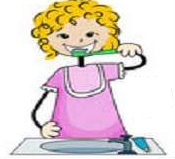           b- --------------------------------------------------------------------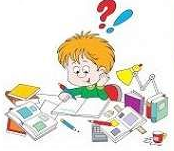              c- ---------------------------------------------------------------------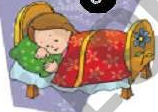          d-----------------------------------------------------------------------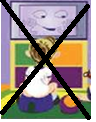                               e-----------------------------------------------------------------------------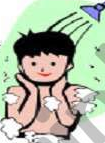 